                               A.S.D.  REAL VELLETRI                                                                                                             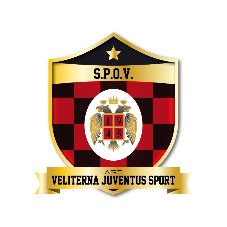 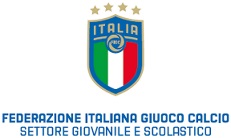                                                           REGOLAMENTO SETTORE AGONISTICO                                                                Stagione Sportiva 2019 – 2020 Il presente regolamento dovrà essere sottoscritto dagli atleti e dai loro genitori per presa visione ed accettazione.Il Codice Etico della Veliterna Juventus Sport, pubblicato sul sito http://realvelletri.eu/, è parte integrante del presente Regolamento. Art. 1 - PREMESSE DI CARATTERE GENERALEAl Real Velletri settore agonistico possono partecipare tutti ragazzi nati nell'anno 1999 – 2000– 2001 – 2002 – 2003 – 2004 – 2005 - 2006 per partecipare ai campionati delle categorie Juniores, Allievi e Giovanissimi.L’attività avrà inizio lunedì 2 settembre 2019 (salvo ritiri estivi) e terminerà venerdì 30 Giugno 2018. La società, successivamente a tale data, si riserva di organizzare gratuitamente raduni per i ragazzi delle varie categorie e  in occasione delle festività natalizie e pasquali, di partecipare, a manifestazioni sportive e/o tornei per uno o più gruppi-squadra. Art. 2 - RAPPORTO SOCIETA’/FAMIGLIEPer le comunicazioni ufficiali Società-famiglie-iscritti faranno fede unicamente gli avvisi affissi nell’albo-bacheca all’interno del Centro Sportivo e sul sito internet http://realvelletri.eu/.Nel corso della stagione e ad inizio anno il responsabile del settore agonistico incontrerà le famiglie degli atleti, per informarle degli sviluppi dell’attività, di eventuali programmi e/o analisi di gruppo. Art. 4 - PROGRAMMAZIONE DIDATTICAI gruppi-squadra verranno formati dopo un periodo di valutazione degli atleti, tenendo in considerazione il livello di preparazione sia fisica che tecnica di ogni singolo ragazzo. La società si riserva l’insindacabilità della valutazione e la possibilità di modificare i gruppi durante l’anno.Qualsiasi richiesta di chiarimento o delucidazione tecnica dovrà essere rivolta esclusivamente al Responsabile del settore agonistico. Art. 5 - QUOTE DI PARTECIPAZIONEPer tutti gli iscritti della categoria juniores, allievi e giovanissimi della stagione sportiva 2019-20 il costo annuale, da saldare in segreteria o con bonifico bancario comprende:  Preparazione e addestramentoAssicurazione SportivaTesseramento alla Federazione Italiana Giuoco CalcioServizi amministrativi, tecnici e logisticiPrima visita da fisioterapista e nutrizionista convenzionatiKit sportivo (per i nuovi iscritti).Il genitore ha l’onere di ritirare e conservare la relativa ricevuta di pagamento in quanto ritenuta unica documentazione valida da esibire in caso di contestazioni.I genitori, ovvero i legali rappresentanti dell’atleta iscritto, si impegnano al pagamento dell’intera quota di addestramento annuale, anche in caso di ritiro anticipato dell’atleta dalla società, ancorché per validi e documentati motivi. Il mancato puntuale pagamento di quanto dovuto può comportare la sospensione dell’atleta dagli allenamenti e dalle gare. La società inoltre si riserva di rilasciare il nulla osta o eventuale svincolo solo a saldo ottenuto. Art. 6 - DOCUMENTAZIONEPer tutti gli iscritti è OBBLIGATORIO presentare la seguente documentazione al momento dell’iscrizione e comunque al più tardi entro la prima sessione di allenamento:1.     certificato medico agonistico rilasciato dalla ASL o da un Medico specialista in medicina dello sport;2.     copia del certificato contestuale dell’allievo (stato famiglia-residenza-nascita) in carta semplice, esente da ogni bollo in quanto utilizzato per fini sportivi;3.     2 fototessera, se richieste;Per gli iscritti comunitari, dichiarazione di frequenza scolastica, certificato contestuale, copia del permesso di soggiorno del ragazzo e dei genitori;Per gli iscritti extracomunitari, dichiarazione di frequenza scolastica, certificato contestuale, copia del permesso di soggiorno del ragazzo e dei genitori, dichiarazione di non essere mai stato tesserato all'estero.Con l’iscrizione, ogni atleta regolarmente tesserato viene assicurato, come previsto dalla regolamentazione C.O.N.I, con garanzia di copertura assicurativa per i danni e le lesioni riportate nella Polizza assicurativa collettiva sottoscritta da FIGC.E’ data facoltà, su richiesta del singolo atleta, di stipulare ulteriore polizza assicurativa integrativa.TUTTI I DOCUMENTI SOPRA RICHIESTI devono essere necessariamente prodotti prima dell’inizio dell’attività sportiva. La mancata consegna della documentazione non consentirà all'atleta di allenarsi in quanto privo di una obbligatoria copertura assicurativa. All'atto della firma del tesseramento si richiede la presenza contemporanea dell’allievo e dei genitori.Per qualsiasi informazione si prega di rivolgersi in segreteria. Gli orari della segreteria sono pubblicati sul sito internet.DECALOGO PER L’ATLETAI signori genitori e gli atleti sono invitati a prendere nota delle norme di comportamento di seguito riportate:Gli Allievi che hanno sottoscritto il cartellino di durata annuale unitamente ai propri genitori non possono firmare un altro cartellino nella stessa stagione sportiva, pena il deferimento agli Organi di Giustizia Sportiva della Federazione Italiana Gioco del Calcio e conseguenti sanzioni disciplinari.Si concederanno nulla-osta agli atleti, per la partecipazione a tornei e allenamenti con altre squadre società, compatibilmente con gli impegni societari.Il materiale deve essere sempre pulito e completo sia durante gli allenamenti che nelle partite amichevoli o ufficiali.Il completo da gioco ufficiale è l’unico capo indossabile e non sarà consentito all'atleta di svolgere l’allenamento con una divisa diversa da quella ufficiale.Tutti gli atleti (non i genitori) dovranno comunicare telefonicamente al mister assenza agli allenamenti e alle partite.Gli atleti dovranno obbligatoriamente arrivare all'allenamento e/o gara in tuta sociale e spogliarsi nello spogliatoio.Per la propria incolumità personale agli atleti non sarà consentito indossare anelli, orologi e orecchini in genere, sia durante l’allenamento che nelle gare;Gli atleti dovranno mantenere sempre comportamenti e atteggiamenti corretti, leali e sportivi sia in campo che fuori.Per motivi igienici e per evitare confusione e assembramenti sia all'inizio che al termine dell’allenamento, si prega di sostare negli spogliatoi il tempo strettamente necessario.Le convocazioni alle gare saranno di esclusiva scelta e decisione del Tecnico e del Responsabile del settore giovanile.Gli atleti dovranno riconsegnare al termine di ogni gara, il materiale al Dirigente accompagnatore.Gli atleti dovranno mantenere pulito lo spogliatoio assegnato, pena sanzioni o sospensioni.Si fa divieto per tutti gli atleti, di fumare in ogni locale societario.DECALOGO PER I GENITORILo scopo principale della nostra società è quello di contribuire alla crescita calcistica ed educativa dei ragazzi. I risultati sono importanti ma non rappresentano il nostro obiettivo primario. A nessuno piace perdere, ma dobbiamo imparare ad accettare le sconfitte serenamente facendo i complimenti a chi ci ha battuto.Invitate i ragazzi a rispettare e condividere sempre le scelte della Società e dell’Allenatore. In caso di dubbio potrete sempre chiedere chiarimenti al Dirigente Accompagnatore o allo staff societario. Ricordate comunque che non sarà consentito ai Genitori di interferire in alcun modo con le scelte tecniche dell’Allenatore.Non è consentito inoltre ai genitori o familiari assumere, sia durante gli allenamenti che nelle gare, atteggiamenti anti-sportivi o comunque lesivi del buon nome Società e interagire con arbitri all’interno del perimetro societario.E’ severamente vietato sostare nell’area spogliatogli sia durante gli allenamenti sia durante le gare.Sostenete con calore i ragazzi durante le partite, ma non mancate di applaudire anche gli avversari, quando se ne presenta l’occasione. Non tenete mai comportamenti scorretti e non utilizzate mai un linguaggio scurrile. Ricordate che i vostri figli sono in campo e vi stanno ascoltando, e potrebbero vergognarsi di voi.Non confondete i ragazzi durante le partite dando suggerimenti tecnici o tattici ma limitatevi a sostenerli con calore. Il compito di gestirli sul campo è esclusivamente dell’Allenatore.Nel caso in cui verifichiate che all'interno del gruppo vi siano ragazzi che mostrano segnali di disagio di qualsiasi tipo, non esitate a segnalare la cosa al Dirigente accompagnatore oppure allo staff societario. Molto spesso queste situazioni spiacevoli nascono da piccole incomprensioni che se affrontate per tempo si risolvono in maniera positiva, mentre se vengono trascurate, nel tempo possono degenerare in conflitto.Invitate i vostri ragazzi ad affrontare il calcio con il giusto spirito di sacrificio, perché solo con passione costanza e tanto lavoro si possono ottenere buoni risultati.Responsabilizzate i ragazzi facendo in modo che il calcio rappresenti per loro un modo per raggiungere una certa indipendenza. Lasciate che siano loro ad occuparsi della preparazione e della pulizia della borsa. Dopo allenamenti e partite stimolate i ragazzi a fare la doccia in autonomia.Applaudite sempre l’arbitro anche se a volte potrà sembrarvi difficile, e soprattutto invitate sempre i ragazzi e gli altri genitori a farlo.Condannate sempre e non cercate mai di giustificare comportamenti violenti risse anche verbali, ed altri comportamenti contrari alle regole del fair-play. Al contrario applaudite sempre il bel gioco di tutti, anche quello degli avversari.Non criticate mai i ragazzi per qualche errore commesso in campo, lasciate questo compito all'allenatore. Premuratevi invece di sottolineare gli aspetti positivi messi in mostra dai ragazzi durante le partite.                                                                                                                                                              Il Presidente